一年级语文拼音测验卷（六）班别：       姓名：          学号：      成绩：            一、哪个声母朋友没有来排队？请你帮它排一排。（16分）   b       m                  n                        x                      z    c            w                             读一读，请帮它们找回自己的家。（18分）iu	    ɑ 	ɑo  	o	 ün  	ɑi	  ei	   ui  	e    yun	yuɑn	  ɑnɡ	 yin    yu	u   yue	  üe    wu	  ü    i 1.单韵母：2.复韵母：3.整体认读音节：三、我 会 拼 写。（12分）	 b			   （     ）				j            （     ）	 p		 in	   （     ）			q		üe     （     ）	 m			   （     ）				n            （     ）四、拼一拼，连一连。（16分）nào  zhōnɡ     diàn  huà      wén  xiānɡ   fánɡ  wū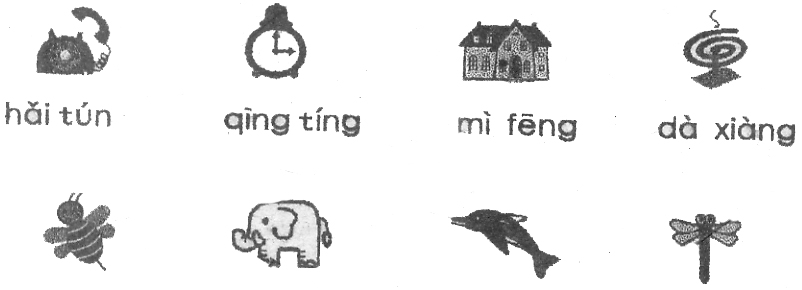 五、把 读 音  相   同  的 韵 母、音 节 选 在 一起。（12分）   ye        ü       yue       ie       üe       yu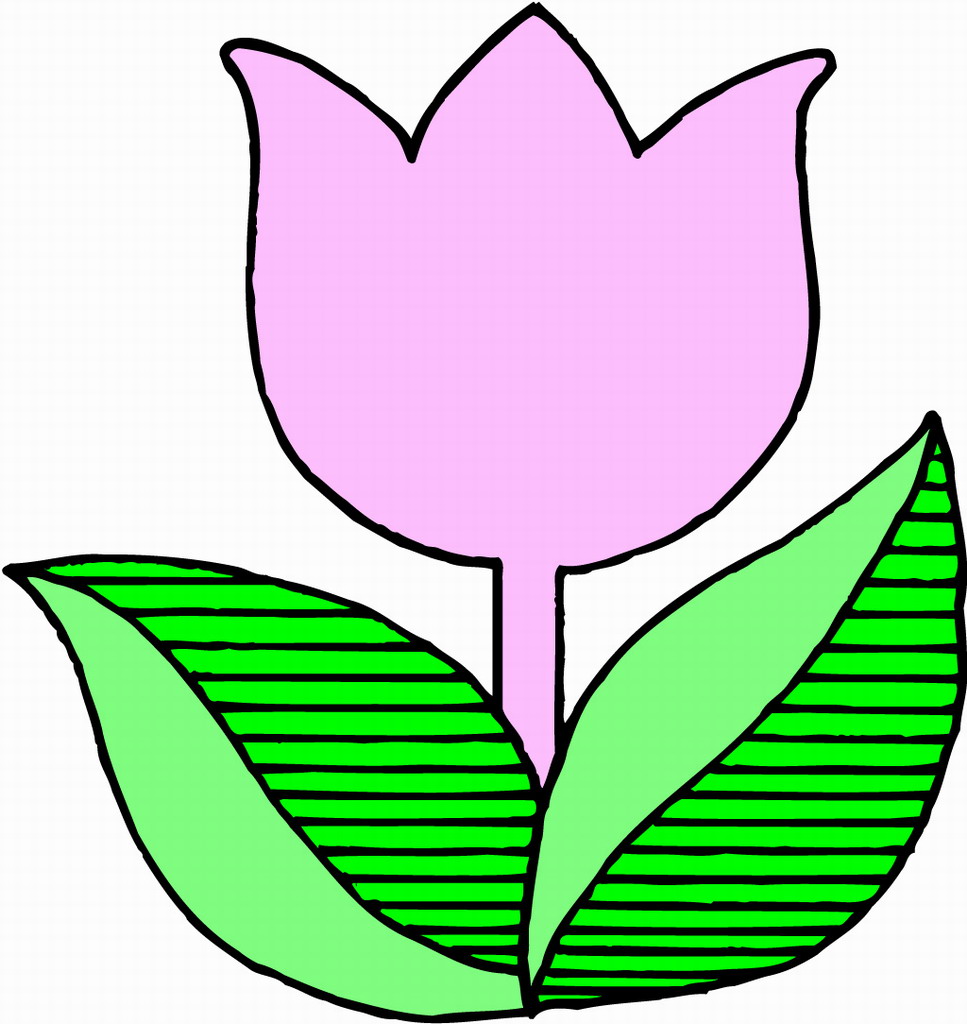   （     ）   （     ）  （     ）   （     ）  （     ）    （     ）找朋友。把词语的序号写在（  ）里。（14分）1田地  2 学校  3 花朵  4 老师  5 河水  6 骑车  7 衣服xué  xiào     qí  chē     lǎo  shī     huā  duo （        ）  （      ）  （       ）  （       ）tián  dì       yī  fu      hé  shuǐ   （        ）   （      ）  （       ）七、将  音 节 连  成  一 句 通  顺  的 话。（12分）1．chī     ài      yú       xiǎo māo                                                            。2．yóu xì     yì qǐ     dà jiā     zuò                                                      。